Publicado en 08301 el 23/05/2013 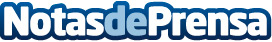 Miscota se expande a la puericultura y busca replicar la americana Quidsi en EuropaLa catalana Miscota, especializada en ecommerce, ha diseñado un plan de expansión que le permitirá reforzar su presencia en el mercado europeo para ampliar su gama de productos con nuevas marcas.Datos de contacto:SVNota de prensa publicada en: https://www.notasdeprensa.es/miscota-se-expande-a-la-puericultura-y-busca-replicar-la-americana-quidsi-en-europa-0 Categorias: E-Commerce http://www.notasdeprensa.es